Приложение   к постановлению администрацииПалехского  муниципального района  от                  №          -пПриложение   к постановлению администрацииПалехского  муниципального района  от 10.08.2016 № 424-п(В ред.постановлений №806-п от 07.12.2017, №781 от 24.12.2018)Муниципальная программа«Гражданская оборона, защита населения от чрезвычайных ситуаций природного  и техногенного характера, противодействие терроризму и экстремизму в Палехском городском поселении  »    Паспорт муниципальной программыАнализ текущей ситуациив сфере реализации муниципальной программыСистемы гражданской обороны и защиты от ЧС за последние годы претерпели существенные изменения.  В первую очередь это связано с изменениями в общей структуре угроз населению. Угрозы населению существуют как от возможных техногенных аварий, природных катастроф, так и от различных радикально настроенных группировок и течений.С каждым годом на территории России регистрируется все больше и больше возникших чрезвычайных ситуаций. При этом идет увеличение количества крупных чрезвычайных ситуаций с большим количеством  пострадавших на них и значительным материальным ущербом.В складывающейся обстановке требуется повышение эффективности системы защиты населения  от угроз как мирного, так и военного времени. В настоящее время в  системе защиты от чрезвычайных ситуаций и гражданской обороны Палехского городского поселения медленно разрабатываются и внедряются мероприятия по повышению устойчивости функционирования объектов жизнеобеспечения, обеспечивающих деятельность муниципального хозяйства и жизнедеятельность населения  при возникновении ЧС. Имеется несогласованность в работе различных структур, привлекаемых для ликвидации ЧС, вследствие изменений в сфере отношений собственности. Это требует немедленного решения. Сделать это возможно  путем реализации муниципальной  программы.Реализация организационно-технических мероприятий по повышению готовности систем защиты от чрезвычайных ситуаций и гражданской обороны поселения в виде муниципальной  программы позволит сконцентрировать усилия на наиболее важных задачах, решение которых будет способствовать достижению реальных целей. При выполнении программы предлагается реализовать принципы:-  финансовое обеспечение проводимых мероприятий  за счет бюджета поселения и средств организаций независимо от форм собственности;- рациональное использование при реализации программных мероприятий  современных достижений в области информатизации;- согласованность программных мероприятий с перспективными планами развития  служб поселения, предприятий и организаций.3. Цель  Программы Основными  целями  Программы являются задачи  в области ГО и ЧС:- повышение готовности служб поселения и организаций к оперативному реагированию при возникновении ЧС, обеспечению защиты населения и ведению аварийно-спасательных и других неотложных работ;- повышение устойчивости функционирования коммунального хозяйства в экстремальных условиях; - повышение эффективности прогнозирования, мониторинга и предупреждения возникновения ЧС;- повышение эффективности обучения населения и организаций в области гражданской обороны и защиты от ЧС;- совершенствование нормативно-правовой и методической базы в области планирования, реализации мероприятий защиты населения от ЧС и гражданской обороны на муниципальном и объектовом уровнях;- обеспечение своевременного получения информации от населения об угрозе возникновения или возникновения ЧС (аварии, пожаре, происшествии).Для решения данных задач необходимо проведение следующих мероприятий:- совершенствование системы прогнозирования, мониторинга и предупреждения возникновения ЧС;- поддержание в готовности нештатных аварийно-спасательных служб и формирований;-  совершенствование системы управления;-  создание запасов, резервов для предупреждения, ликвидации ЧС и нужд ГО;- совершенствование системы оповещения населения;- совершенствование нормативно-правовой базы в области ГО и защиты от ЧС;- совершенствование системы обучения населения вопросам защиты от ЧС и гражданской обороны.Реализация Программы  позволит:- обеспечить своевременное выявление факторов, угрожающих нормальному функционированию  объектов жизнеобеспечения; - своевременное предупреждать возникновение  ЧС, а в случае их возникновения минимизировать их последствия и эффективно проводить аварийно-восстановительные работы на объектах жизнеобеспечения;- своевременно осуществлять спасательные  работы; - обеспечить безопасную эвакуацию людей из зон ЧС в безопасные места.- повысить уровень знаний жителей района о мерах безопасности и порядка действий при возникновении ЧС.         -профилактика экстремизма и терроризма в поселении;Мероприятия и ресурсное обеспечение ПрограммыПриложение к муниципальной программе «Гражданская оборона, защита населения от чрезвычайных ситуаций природного  и техногенного характера, противодействие терроризму и экстремизму в Палехском городском поселенииПодпрограмма «обеспечение первичных мер пожарнойбезопасности в границах населенных пунктов Палехского городского поселения»Паспорт подпрограммыЦели и задачи подпрограммы	Целями Подпрограммы являются:- повышение уровня пожарной безопасности, обеспечение оперативного реагирования на угрозы возникновения пожаров;- снижение риска пожаров до социально приемлемого уровня, включая сокращение количества зарегистрированных пожаров, уменьшение числа пострадавших на пожарах  людей, уменьшение числа погибших на пожарах  людей до 0.                                      	Задачами Подпрограммы являются:- защита жизни и здоровья граждан;- организация обучения мерам пожарной безопасности и пропаганда пожарно-технических знаний;- обеспечение надлежащего состояния источников противопожарного водоснабжения;- обеспечение беспрепятственного проезда пожарной техники к месту пожара;- социальное и экономическое стимулирование участия граждан и организаций в добровольной пожарной охране, в т.ч. участия в борьбе с пожарами.2. Мероприятия и ресурсное обеспечение Подпрограммы                                                                                                                          Руб.Целевые индикаторы ( показатели) реализации программы                      3. Источники финансированияКлассификация источников финансирования:а) средства бюджета Палехского городского поселения;б) прочие источники в соответствии с Федеральным законом "О защите населения и территорий от чрезвычайных ситуаций природного и техногенного характера" и Федеральным законом "О гражданской обороне".Данные по объемам финансирования Программы приведены в таблице.Принятые сокращения:ГО и ЧС       - гражданская оборона и чрезвычайные ситуацииКЧС и ОПБ  - комиссия по чрезвычайным ситуациям и обеспечениюпожарной безопасностиЧС                - чрезвычайные ситуацииПриложение 2 к муниципальной программе «Гражданская оборона, защита населения от чрезвычайных ситуаций природного  и техногенного характера, противодействие терроризму и экстремизму в Палехском городском поселении»Подпрограмма «Гражданская оборона, защита населения от ЧС природного и техногенного характера»1. Паспорт подпрограммы2. Цели Подпрограммы , ожидаемые результаты от её реализации и задачи подпрограммыЦелями настоящей Подпрограммы являются:- предупреждение возникновения и развития чрезвычайных ситуаций на территории Палехского городского поселения;- снижение размеров ущерба и потерь от чрезвычайных ситуаций является основной целью проведения мероприятий по гражданской обороне, защите населения и территории Палехского городского поселения от чрезвычайных ситуаций природного и техногенного характера;- ликвидация чрезвычайных ситуаций является неотъемлемой частью мероприятий по гражданской обороне, защите населения и территории Палехского городского поселения  от чрезвычайных ситуаций природного и техногенного характера, которая выполняется силами органа, специально уполномоченного в области защиты населения и территории Палехского городского поселения от чрезвычайных ситуаций природного и техногенного характера.	Основными задачами настоящей Подпрограммы являются:- обучение населения Палехского городского поселения способам защиты от опасностей, возникших при ведении военных действий или вследствие этих действий;- оповещение населения Палехского городского поселения об опасностях, возникающих при ведении военных действий или вследствие этих действий;- эвакуация населения Палехского городского поселения, материальных и культурных ценностей в безопасные районы;- предоставление населению Палехского городского поселения убежищ и средств индивидуальной защиты;- проведение аварийно-спасательных работ в случае возникновения опасностей для населения поселения при ведении военных действий или вследствие этих действий, а также вследствие чрезвычайных ситуаций природного и техногенного характера;- первоочередное обеспечение населения, пострадавшего при ведении военных действий или вследствие этих действий, срочное предоставление жилья и принятие других необходимых мер;- разработка и реализация правовых и экономических норм по обеспечению защиты населения и территорий от чрезвычайных ситуаций;- сбор, обработка, обмен и выдача информации в области защиты населения и территорий от чрезвычайных ситуаций;- ликвидация чрезвычайных ситуаций;- осуществление мероприятий по социальной защите населения, пострадавшего от чрезвычайных ситуаций, проведение гуманитарных акций;- эвакуация населения поселения, материальных и культурных ценностей в безопасные районы;- предоставление населению убежищ и средств индивидуальной защиты;- проведение аварийно-спасательных работ в случае возникновения опасностей для населения поселения при ведении военных действий или вследствие этих действий, а также вследствие чрезвычайных ситуаций природного и техногенного характера;- реализация прав и обязанностей населения в области защиты населения от чрезвычайных ситуаций, а также лиц, непосредственно участвующих в их ликвидации.3. Мероприятия и ресурсное обеспечение Подпрограммы4. Источники финансирования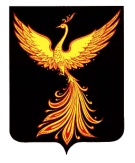 АДМИНИСТРАЦИЯПАЛЕХСКОГО МУНИЦИПАЛЬНОГО РАЙОНААДМИНИСТРАЦИЯПАЛЕХСКОГО МУНИЦИПАЛЬНОГО РАЙОНААДМИНИСТРАЦИЯПАЛЕХСКОГО МУНИЦИПАЛЬНОГО РАЙОНАПОСТАНОВЛЕНИЕОт           № ПОСТАНОВЛЕНИЕОт           № ПОСТАНОВЛЕНИЕОт           № 1Наименование  программыГражданская оборона, защита населения от чрезвычайных ситуаций природного  и техногенного характера  противодействие терроризму и экстремизму в Палехском городском поселении 2Сроки реализации   Программы2017 - 2021 годы3Перечень подпрограмм1.Обеспечение первичных мер пожарной безопасности в границах населенных пунктов Палехского городского поселения (приложение 1).2.Гражданская оборона, защита населения от ЧС природного и техногенного характера, противодействие терроризму и экстремизму в Палехском городском поселении (приложение 2).4Администратор ПрограммыОтдел городского хозяйства администрации Палехского муниципального района5Ответственные исполнителиОтдел городского хозяйства администрации Палехского муниципального района6Исполнители        Отдел городского хозяйства администрации Палехского муниципального района;- Палехский гарнизон пожарной охраны;- предприятия, организации и учреждения  Палехского городского поселения  всех форм  собственности7Цель Программы     -  Обеспечение полноценной защиты населения   от ЧС. - Повышение эффективности системы  реагирования на ЧС. Укрепление  защищенности объектов жизнеобеспечения и мест массового пребывания людей- профилактика пожаров в жилом  секторе.- предупреждение возникновения ЧС на территории Палехского городского поселения и совершенствование системы защиты населения от ЧС.- создание условий, направленных на совершенствование безопасности и защиты населения и территории муниципального образования от пожаров.8Целевые индикаторы (показатели ) программыСнижение количества ЧСУменьшение ущерба от ЧССнижение пожаров в  жилом сектореПовышение защищенности объектов жизнеобеспечения и мест массового  пребывания людей9Объём ресурсного обеспечения программыОбщий объем бюджетных ассигнований -  3 263 930,68  руб. 2017 год – 843 910,00  руб.2018 год – 253 563,00  руб.2019 год – 311 690,20  руб.2020 год – 1 404 920,00  руб.2021 год – 449 847,48 руб.10Ожидаемые результатыСнижение рисков возникновения и снижение последствий чрезвычайных ситуаций.Создание необходимых условий для обеспечения защиты жизни и здоровья граждан.Снижение числа погибших в результате своевременной помощи пострадавшим.Наименование мероприятийФинансирование мероприятийФинансирование мероприятийФинансирование мероприятийФинансирование мероприятийФинансирование мероприятийНаименование мероприятийВ том числеВ том числеВ том числеВ том числеВ том числеНаименование мероприятий2017г( руб.)2018г( руб.)2019г(руб.)2020г(руб.)2021г(руб.)Всего843910253563311690,201404920449847,48В том числе:1. Мероприятия по подпрограмме «Обеспечение первичных мер пожарной безопасности в границах населенных пунктов Палехского городского поселения»976505880015136,200,0500002. Мероприятия по подпрограмме «Гражданская оборона, защита населения от ЧС природного и техногенного характера, противодействие терроризму и экстремизму в Палехском городском поселении»7462601947632965541404920399847,481Наименование  подпрограммыОбеспечение первичных мер пожарной безопасности в границах населенных пунктов Палехского городского поселения2Сроки реализации   подпрограммы  2017-2021годы3Администратор подпрограммыОтдел  городского хозяйства администрации Палехского муниципального района4Исполнители        подпрограммы          Отдел городского  хозяйства Палехского муниципального района- МКУ Палехское городское поселение «Библиотека»;- МКУ «Палехский Дом ремесел» Палехского городского поселения;- МКУ «Палехский Дом культуры» Палехского городского поселения;- Палехский гарнизон пожарной охраны;- предприятия, организации и учреждения  Палехского городского поселения  всех форм  собственности5Цели подпрограммы     - профилактика пожаров в жилом  секторе.- предупреждение возникновения ЧС на территории Палехского городского поселения и совершенствование системы защиты населения от ЧС- создание условий, направленных на совершенствование безопасности и защиты населения и территории муниципального образования от пожаров6Объём ресурсного обеспечения подпрограммы- Бюджет Палехского городского поселения2017 год –  97 650   руб.2018 год – 58 800  руб.2019 год – 15 136,2  руб.2020 год – 0,00   руб.2021год – 50 000   руб.7Ожидаемые результаты-сокращение людских и материальных потерь от огня-повышение уровня пожарной безопасности-обеспечение надлежащего состояния источников противопожарного водоснабженияНаименование мероприятийФинансирование мероприятийФинансирование мероприятийФинансирование мероприятийФинансирование мероприятийФинансирование мероприятийНаименование мероприятийВ том числеВ том числеВ том числеВ том числеВ том числеНаименование мероприятий2017г(руб.)2018г(руб.)2019г(руб.)2020(руб.)2021(руб.)Всего976505880015136,200,0050000В том числе:Заполнение водой противопожарных водоемов12000720015136,20--Заполнение водой противопожарных водоемов (снег)-21600---Капитальный ремонт пожарных гидрантов-30000---Установка указателей пожарных гидрантов10000---40000Прорубка противопожарных прорубей8000---10000Обслуживание пожарной машиной объектов12650----Приобретение мотопомпы55000----Ограничение доступа к бесхозяйным объектам----- Обустройство пожарных водоемов-----наименованиеЕд. изм.2017год2018год2019год2020годКоличество обустроенных пожарных водоемовшт.3456Количество пожарных гидрантов оборудованных указателямишт.28303337Исполнители подпрограммыФинансовые затраты на реализацию (рублей)Финансовые затраты на реализацию (рублей)Финансовые затраты на реализацию (рублей)Финансовые затраты на реализацию (рублей)Финансовые затраты на реализацию (рублей)Исполнители подпрограммыв том числев том числев том числев том числев том числеИсполнители подпрограммы2017 г.2018 г.2019г.2020г.2021г.Всего976505880015136,2050000в т.ч.Отдел городского хозяйства администрации Палехского муниципального района976505880015136,2050000Учреждения культуры-----1Наименование  подпрограммыГражданская оборона, защита населения от ЧС природного и техногенного характера , противодействие терроризму и экстремизму в Палехском городском поселении2Сроки реализации   подпрограммы 2017-2021 годы3Администратор подпрограммыОтдел городского хозяйства администрации Палехского муниципального района4Исполнители        подпрограммы          -Отдел городского хозяйства администрации Палехского муниципального района- МКУ Палехское городское поселение «Библиотека»;- МКУ «Палехский Дом ремесел» Палехского городского поселения;- МКУ «Палехский Дом культуры» Палехского городского поселения;- Палехский гарнизон пожарной охраны;- предприятия, организации и учреждения  Палехского городского поселения  всех форм  собственности6Цели подпрограммы     - Снижение количества ЧС, уменьшение ущерба от     ЧС, обеспечение полноценной защиты населения   от ЧС; - Повышение эффективности системы  реагирования на ЧС, уменьшение последствий от возникновения ЧС; - Обеспечение готовности к   выполнению мероприятий гражданской обороны; - предупреждение возникновения ЧС на территории Палехского городского поселения и совершенствование системы защиты населения от ЧС-Профилактика терроризма и экстремизма на территории Палехского городского поселения7Объём ресурсного обеспечения подпрограммыОбщий объем бюджетных ассигнований: 3 042 344,48 руб.-Бюджет Палехского городского поселения2017 год – 746 260,00  руб.2018 год –  194 763,00 руб.2019 год –  296 554,00  руб.2020 год – 1 404 920,00  руб.2021 год – 399 847,48  руб.Наименование мероприятийФинансирование мероприятийФинансирование мероприятийФинансирование мероприятийФинансирование мероприятийФинансирование мероприятийНаименование мероприятийВ том числеВ том числеВ том числеВ том числеВ том числеНаименование мероприятий2017г(руб.)2018г(руб.)2019г(руб.)2020г(руб.)2021г(руб.)Всего7462601947632965541404920399847,48В том числе: Благоустройство городского пляжа9800033450Резервный фонд---100000100000Публикация в газете статей и заметок--Разработка правил эксплуатации ГТС на р. Палешка320640----Профилактика и локализация ЧС-----Изготовление проекта лесоустройства и лесохозяйственного регламента188177----Благоустройство мест для купания (устройство трубопереезда)80400----Благоустройство мест для купания (обследование дна)2512325682280202600026000Возмещение ущерба за утраченное имущество20000----Страхование ГТС13920-348003500035000Преддекларационное обследование ГТС82867Расчёт размера вероятного вреда, который может быть причинён жизни, здоровью физических лиц, имуществу и юр.лиц в результате аварии гидротехнических сооружений90867Содержание ГТС--6000060000-Ремонт отводного канала ГТС-----Экспертное лесопатологическое обследование лесных насаждений-36000---Приобретение контейнера для ртутьсодержащих отходов-71000---Приобретение материалов и строительство контейнерной площадки-286310,00170000170000Приобретение материалов и строительство контейнерной площадки-286310,003000068847,48Декларирование ГТС-----Разработка плана ПЛАС---210000-Разработка критериев безопасности ГТС---53760-Разработка паспорта ГТС---30000-Заключение государственной экспертизы---280000-Разработка декларации безопасности ГТС---330000-Разработка правил эксплуатации ГТС---80160-Исполнители ПодпрограммыФинансовые затраты на реализацию ( рублей)Финансовые затраты на реализацию ( рублей)Финансовые затраты на реализацию ( рублей)Финансовые затраты на реализацию ( рублей)Финансовые затраты на реализацию ( рублей)Исполнители Подпрограммыв том числев том числев том числев том числев том числеИсполнители Подпрограммы2017    201820192020 г.2021 г.Всего7462601947632965541404920399847,48в т.ч.Отдел городского хозяйства администрации Палехского муниципального района7462601947632965541404920399847,48Учреждения культуры-----